Université Mohamed Premier                                                                                            Faculté Pluridisciplinaire de Nador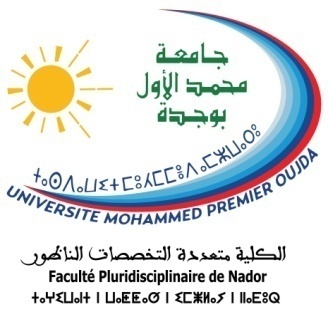 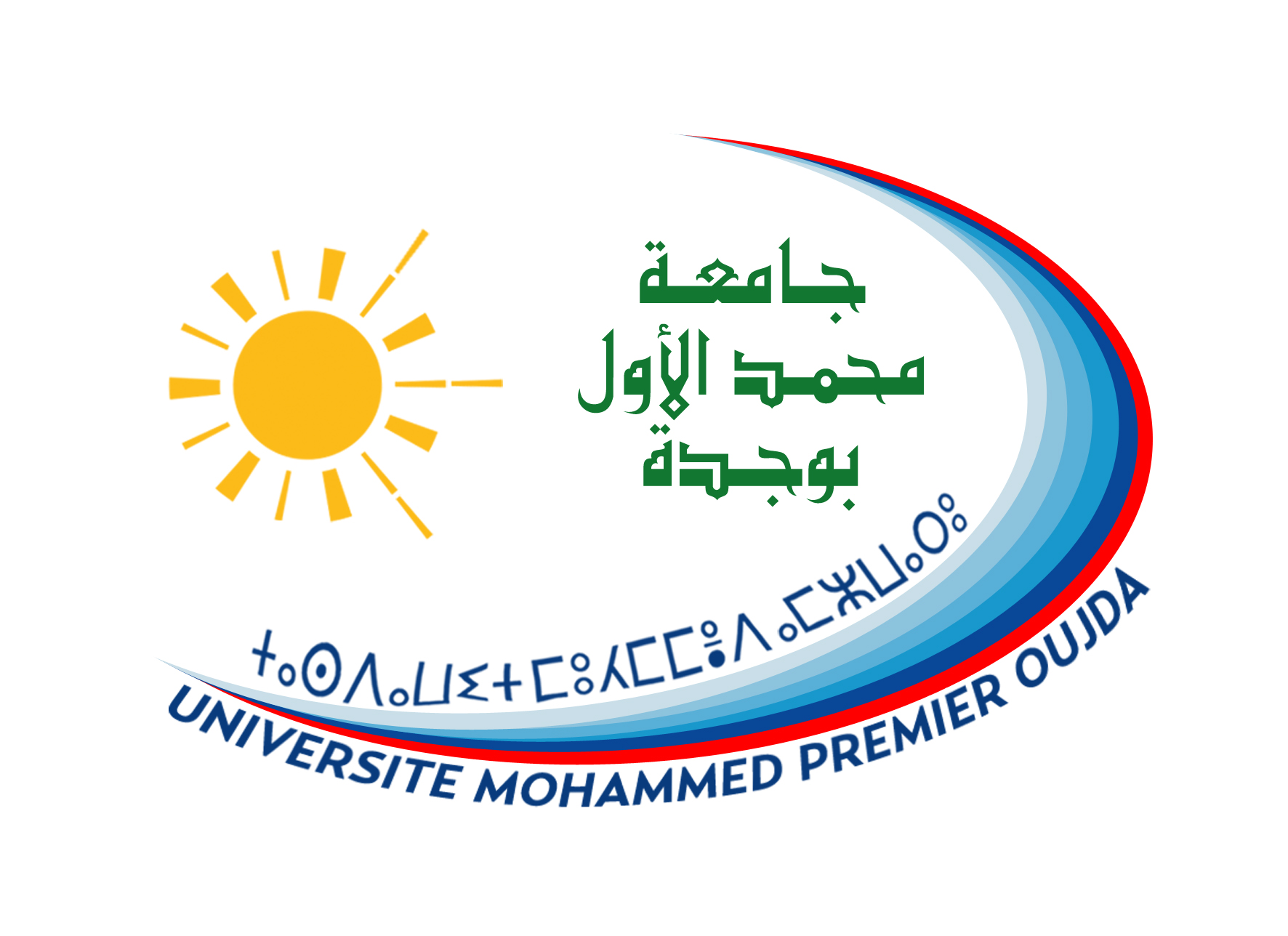 Département de Physique……………………………………………..………………………………………........……...……Formulaire de Candidature Master « GNSS » 2019-20201- IdentitéNom & Prénom : ....................................................................................................................................Date de naissance :......................................................................................………………………………………..Ville de naissance : .......................................................................................……………………………………….Nationalité (Pays): ........................................................................................……………………………………….2- CoordonnéesAdresse Electronique (E-mail) : .............................................................................................................. Téléphone  :...........................................................................................................................................3- Formations suivies 3.1 Diplôme (s) obtenu (s)3-2. Moyennes obtenues :Nature du diplômeSpécialitéAnnéeLieu d’obtentionSemestreMoyenneAnnéeLieu d’obtentionSemestre 1Semestre 2Semestre 3Semestre 4 Semestre 5Semestre 6